D. Víctor Murillo Lorente, con D.N.I. 73087026h, CERTIFICAque el artículo que se adjunta y cuyo título es: EL GOL COMO UNIDAD DE MEDIDA DE RENDIMIENTO EN FUTSAL es original, inédito, no ha sido publicado y no está siendo examinado por ninguna otra revista o publicación. Del mismo modo, se ostenta la legítima titularidad de uso sobre todos los derechos de propiedad intelectual e industrial correspondientes al citado artículo.Igualmente, se aceptan las normas de publicación de la revista y se solicita que el artículo sea evaluado por el Comité Editorial/Científico de “Retos” para su publicación. En nombre del resto de co-autores certifica que el manuscrito es original y no ha sido publicado previamente, completo o en parte, o en otro idioma, ni está siendo considerado para publicación en otra revista. Todos los autores han leido el texto, son co-responsables, y que la autoría es compartida por todos. Se han cumplido los principios éticos y deontológicos en relación a las personas participantes en el estudio remitido. La correspondencia referente al manuscrito remitido se realizará con el autor de la correspondencia del que se indicará el nombre, dirección completa postal, teléfono y correo electrónico, y que será esta persona la encargada de mantenerse en contacto con los demás autores para la revisión y aprobación final del artículo.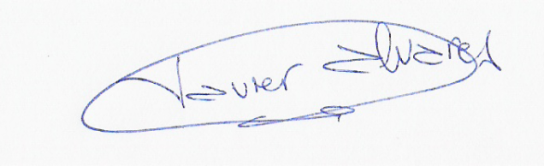 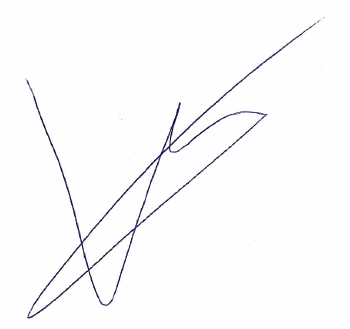 Fdo. Víctor Murillo Lorente  Autor para correspondencia: Víctor Murillo Lorente, 675569003, victormurillo1301@hotmail.com, C/Viridiana 20, 2ºf1. 50019 (Zaragoza).A continuación exponemos las aportaciones novedosas relevantes que aparecen en el artículo y por las cuales consideramos apropiado su publicación en la revista Retos:El estudio realizado es el único analizado en tres ligas de distintos países con una muestra muy amplia de sujetos y de datos recogidos. El análisis del gol permite a los entrenadores un estudio mas concreto del rival y del propio equipo lo que hace que nuestro estudio sea práctico y novedoso.Los resultados obtenidos permiten seguir investigando y abrir otras líneas relacionadas con el rendimiento en el futsal. 